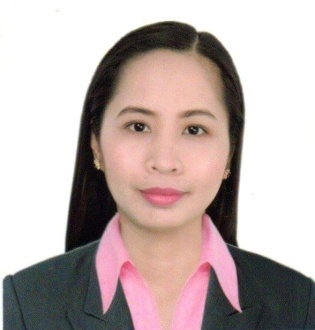 JOVELYNJOVELYN.372476@2freemail.com  CLIENT SERVICE ASSOCIATEReliable Client Service Associate with 3 years of retail banking customer service and more than 4 years of customer oriented experience. Consistently exceeds company objectives to secure client satisfaction and loyalty. ACADEMIC QUALIFICATIONBachelor of Science in Business Administration, major in Operations Management Systems Institute Technology, Bonifacio Global City, Taguig, PhilippinesNovember 2013KEY COMPETENCIESfast learner and passion to learn new task and skillscomputer (microsoft office) skillsexperienced in past faced invironmentexcellent customer serviceexcellent interpersonal skillsRELEVANT WORK EXPERIENCEClient Service Associate II - BankBanco de Oro Unibank Inc.March 2014 – June 30, 2017 	Accurately and efficiently process and record routine transactions for bank customers including cashing checks, accepting deposits and withdrawals, processing loan payments and money transfers. Promote and advise on the bank's products and services.	Company Profile:	BDO Unibank, Inc. is the largest bank in the Philippines and a member of the SM Group of Companies, one of the country's largest and most successful conglomerates owned by tycoon Henry Sy, Sr. The firm is a full-service universal bank.Main Job Tasks and Responsibilitiesprocess  remitances, foreign exchange, cash and cheque deposits, withdrawals, manager’s cheques, cash loading/retrieval of atm,etc...receive and verify loan payments, mortgage payments and utility bill paymentsanswer inquiries and promote bank products to customersother clerical and administrative jobsOTHER WORK EXPERIENCESPromodizerEbra- Value Shop Market MarketOctober 2011- June 2013PromodizerMarcline-Line Recruitment- Value Shop Market MarketApril 22, 2008 - October 10,2011Sales ClerkValue Shop Market MarketOctober 4, 2008-March 25, 2009Sales ClerkNational Book StoreApril 8, 2008-Sept 08, 2008CheckerSM Mart Inc.November 21, 2007-March 25, 2008TRAININGS AND SEMINARSEnterprise Process & Quality ManagementSmart Communications Inc. Makati City PhilippinesNovember 8, 2013Cash Management Services-OperationsMaybank Philippines Inc. BGC Taguig City PhilippinesJuly 12, 2013Business Administration ConferenceSystems Institute Technology, BGC Taguig City PhilippinesMarch 28, 2011Comprehensive Communications Skills TrainingInformatics Computer Institute, Taguig City PhilippinesSeptember 16, 2007